Acrobaties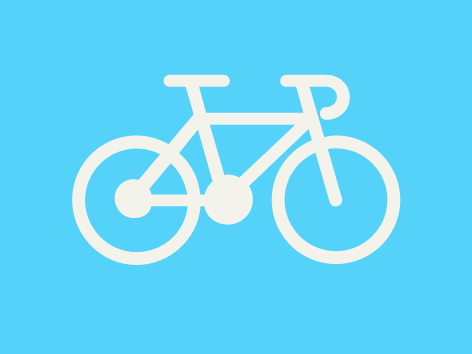 Durée de la séance : 45 min.Nombre de séances : 5ContexteLes arts du cirque sont des activités d’exploit, d’expression visant à déclencher l’émotion de spectateurs. Ces arts se réalisent par la composition et la présentation de « numéro » en utilisant différentes familles comme le jonglage, l’adresse, l’équilibre, les sketchs... Les jeunes enfants ont des difficultés à synchroniser leurs mouvements et les acrobaties permettent notamment d’initier à l’apprentissage de la coordination des mouvements. Les arts du cirque font partie de la famille de l’activité physique et sont donc à valoriser pour que les enfants s’ouvrent ainsi à différents types de pratique. Également, les arts du cirque s’associent facilement aux fruits et légumes, le clown glissant sur une banane, le jongleur d’oranges ou de poireaux…ObjectifsObjectif d’éducation nutritionnelleFaire découvrir une activité d’expression corporelle autour du cirque : les acrobatiesObjectifs pédagogiquesDévelopper les capacités motrices et relationnelles autour des acrobatiesStimuler l’envie et le plaisir de bouger en réalisant des enchainements à visés artistiqueMatériel et préparationTapis de sol, cerceaux, bandes, musiqueDéroulementMesures de sécurité pour l’encadrant pour la mise en œuvre d’une activité physique Consulter les capacités et contre-indications physiques de chaque enfant avant de débuter une activité Adapter les objectifs aux enfants : difficultés suivant niveaux et âges des enfantsVeiller à l’environnement de la pratique : espace disponible, matériel adapté, tenue adaptéeL’échauffement avant l’activité : des exercices de faible intensité, de 5 à 10 minutes, pour préparer le cœur, les muscles et les articulations avant l’activitéPenser à l’hydratation : boire de l’eau avant, pendant et après l’effortLa récupération active à la fin de l’activité : de faible intensité, elle dure entre 5 et 10 minutes. Cette phase permet de faire redescendre progressivement le rythme cardiaque et de réguler la température corporelle (par exemple : marcher tranquillement). Les étirements et retour au calme après l’activité : pendant 5 à 10 minutes, réaliser des étirements doux et tenus sur la durée - les mouvements ne doivent pas comporter d’à-coups.Chaque séance se décompose en trois temps :Explication des consignes, des objectifs et du déroulement de la séance 5 minutesActivité (avec une partie éveil ou échauffement pour préparer le corps et l’esprit à l’activité) 30 minutesRetour au calme avec bilan et expressions des enfants sur ce qu’ils ont apprécié, moins apprécié et ce qu’il y a à retenir 10 minutesSéance 1 - Acrobatie et découverte L'échauffement est important, il occupe généralement le quart de la séance.
Toutes les parties du corps doivent être préparées : bras, jambes, chevilles, genoux, poignet,… Voici pour exemples quelques acrobaties et équilibrismes fondamentaux : équilibre sur les mains, équilibre sur un objet, pont, roue, roulades, brouette, chenille, saute mouton, franchissement d’obstacles, mains à pieds…. Pour cette première séance, séance de découverte, vous pouvez préparer pour les enfants un parcours d’obstacles : passer au dessus, en dessous d’un banc, dans un cerceau, marcher sur une bande au sol, roulade sur tapis de sol…Échanger et discuter sur l’activité, le ressenti des enfants et les pistes d’amélioration.Séances 2 et 3 - Acrobaties et perfectionnementReproduire le parcours d’obstacle de la séance 1 en y ajoutant de nouveaux éléments à produire à plusieurs et augmenter la prise de risque des enfants : saute mouton, brouette, chenille… Vieiller à la sécurité des enfants avec notemment en postionnant des tapis au sol, éloignées les activités de mur ou mobilier, préciser les consignes de passages dans le parcours aux enfants.Séances 4 et 5 – Acrobaties et spectacleLes enfants peuvent profiter de cette activité pour mettre en scène la diversité des acrobaties travaillées et produire leurs costumes en lien avec la nutrition (voir fiche Masque Manger Bouger, fiche T’es cerise ou vélo ?, fiche Chapeaux des 4 saisons).Pour développer les qualités visuelles et esthétiques des petits acrobates et amener les enfants à la production de représentations envers des pairs spectateurs, proposer des idées d’enchainements multiples avec un fond sonore. VariantesAutres activités autour du cirque : jonglages, sketchs nutrition…Recommandations nationales 